Городские вести.руinfo@gorodskievesti.ruНачальникам Управления образования городских округов по спискуО направлении информации для размещения на официальном сайте«Профилактика ОКИ в летних оздоровительных учреждениях»Острые кишечные инфекции (ОКИ) – это большая группа инфекционных заболеваний, которые сопровождаются нарушением функции желудочно-кишечного тракта с развитием диареи, интоксикации, а в ряде случаев - обезвоживания. ОКИ являются широко распространенной патологией, занимающей второе место (после острых респираторных инфекций) среди всех инфекционных заболеваний.С целью профилактики острых кишечных инфекций в летних оздоровительных учреждениях должны применяться профилактические мероприятия, к которым относят:- обеспечение качественной питьевой водой;- приведение пищеблоков в соответствие с требованиями санитарного законодательства, включая генеральную уборку перед открытием лагеря с мытьем и дезинфекцией всего оборудования и поверхностей, соблюдение поточности сырой и готовой пищи, чистой и грязной посуды, персонала и посетителей, производственный лабораторный контроль, маркировку инвентаря и оборудования, косметические ремонты;- соблюдение условий хранения и сроков годности пищевой продукции;- соответствие персонала предъявляемым требованиям (своевременное прохождение медицинских осмотров, вакцинации, гигиенического обучения и аттестации, соблюдение правил личной гигиены, обследование перед сменой на возбудителей кишечных инфекций);- ведение журналов контроля условий хранения пищевой продукции, обследования на гнойничковые инфекции и пр.;- приготовление блюд в соответствии с технологическими картами;- мытье и дезинфекция посуды, обеденных столов, технологического оборудования;- обеззараживание воздуха бактерицидными установками в зоне приготовления холодных блюд и салатов;- прием детей в оздоровительные учреждения при наличии справок об отсутствии контакта с инфекционными больными и пр.Благодаря выполнению данных мероприятий минимизируются риски возникновения и распространения острых кишечных инфекций в летних оздоровительных учреждениях.Начальник Территориального отдела Управления Роспотребнадзора по Свердловской области в городе Первоуральск, Шалинском, Нижнесергинском районах и городе Ревда -Главный государственный санитарный врач по городу Первоуральск, Шалинскому, Нижнесергинскому районам и городу Ревда                                                                 И.Б. Хованов                          Медведева Валерия Игоревна, специалист-эксперт Первоуральского отдела Управления Роспотребнадзора по Свердловской области, тел. 8-343-9-24-46-17, внутр.7275
ФЕДЕРАЛЬНАЯ СЛУЖБА ПО НАДЗОРУ В СФЕРЕ ЗАЩИТЫ ПРАВ ПОТРЕБИТЕЛЕЙ И 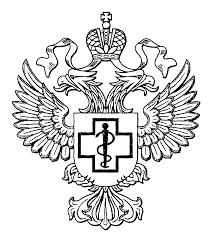 БЛАГОПОЛУЧИЯ ЧЕЛОВЕКА Территориальный отделУправления Федеральной службы по надзору в сфере защиты прав потребителей и благополучия человека по Свердловской области в городе Первоуральск, Шалинском, Нижнесергинском районах и городе Ревда(Первоуральский отдел УправленияРоспотребнадзора по Свердловской области)Вайнера ул., д. 4, г. Первоуральск, 623102,тел.: (3439) 24-52-15, факс (3439) 24-84-20,e-mail: mail_11@66.rospotrebnadzor.ruhttp://66. rospotrebnadzor.ruОКПО 77149652, ОГРН 1056603541565  ИНН/КПП 6670083677/667001001       .07.2023г.  №66-11-06/15-             -2023